La Cucaracha Loca(canción de los irregulares en el pretérito)Tener es tuve, estar: estuve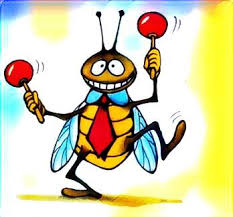 Ir es fui y también serPoner es puse, poder es pudeTraje es para traerHacer: hice, haber: hubeSaber: supe, querer: quiseDecir: dije, venir: vineVer: vi, dar: di¡NO ACENTOS!La Cucaracha Loca(canción de los irregulares en el pretérito)Tener es tuve, estar: estuveIr es fui y también serPoner es puse, poder es pudeTraje es para traerHacer: hice, haber: hubeSaber: supe, querer: quiseDecir: dije, venir: vineVer: vi, dar: di¡NO ACENTOS!